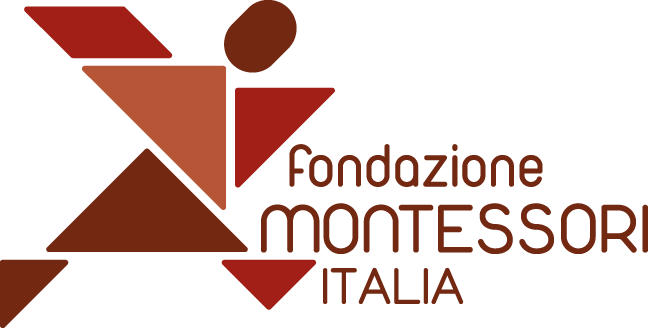 WEBINAR “OUTDOOR EDUCATION: COSA SI PUÒ FARE IN CITTÀ” di Andrea LupiREGOLAMENTO E PROGRAMMA DEL WEBINARPromosso ed organizzato dalla FONDAZIONE MONTESSORI ITALIA, si svolge un webinar dal titolo “Outdoor education: cosa si può fare in città” a cura di Andrea Lupi. Il webinar si articola in 3 seminari online di un’ora ciascuno.Calendario delle attivitàIl webinar si terrà nei giorni 22, 24 e 29 giugno 2020 dalle 16 alle 17. Le lezioni si svolgeranno online per mezzo della piattaforma zoom della fondazione. Gli iscritti devono accedere autonomamente con mezzi propri alla piattaforma, la Fondazione concede unicamente l’accesso al seminario. Chi non potrà assistere in diretta avrà accesso alla registrazione che verrà inviata comunque a tutti gli iscritti qualche giorno dopo la diretta.ProgrammaPrimo webinar: 22 giugno 2020Outdoor education, educazione all’aria aperta: una risorsa educativa che affianca il lavoro in sezione. Considerare l’ambiente esterno come ambiente educativo e trasformare il proprio giardino in una sezione all’apertoSecondo webinar: 24 giugno 2020I parchi e il giardino: la natura addomesticata. Esperienze educative nei giardini: Ombre, giochi di movimento, cura dell’ambiente, giochi con l’acqua, giochi con la sabbia, giochi di costruzione.Terzo webinar: 29 Giugno 2020Le uscite nella natura selvaggia, il rischio e la sicurezza. Esplorare, scoprire, camminare, raccogliere, poi tornare in sezione e riflettere.Modalità di iscrizioneL’iscrizione dovrà essere ottemperata esclusivamente on line sul sito www.fondazionemontessori.it. E’ possibile contattare la Segreteria Didattica: info@fondazionemontessori.it. Se non si dovesse raggiungere il numero minimo di iscritti che garantisca la sostenibilità del corso ad insindacabile giudizio della Fondazione, la quota versata a titolo di iscrizione verrà interamente rimborsata. Sono accettati solo pagamenti elettronici. Ogni iscritto riceverà i codici per accedere alla piattaforma su cui si tiene il webinar. I codici sono strettamente personali e non si possono comunicare a terzi e restano validi per tutte le tre dirette.Costi del Corso Gli oneri di frequenza, a copertura delle spese, sono a carico dei partecipanti e ammontano complessivamente a 27 euro. E’ possibile effettuare il pagamento della quota di iscrizione solo tramite carta di credito e Paypall direttamente dal sito di Fondazione www.fondazionemontessori.it cercando il proprio webinar nella pagina “Formazione” del sito.  L’iscrizione è considerata valida solo dopo l’avvenuto pagamento.Si può scaricare dal sito www.fondazionemontessori.it la seguente modulistica: “Regolamento e programma del corso”.Il presidente della Fondazione Montessori Italia
Battista Borghi